　Form 15／様式 15独立行政法人日本学術振興会理事長　殿（To: JSPS President）受入研究者（Host Researcher）					　　　　　所属機関・職名　                                                 （Institution/Title）:       　            　　　　　　         					　      　氏名（Name）：　　　　　　　　　　　　　　　（印）調査研究費交付申請書Application for Research Support Allowance 日本学術振興会外国人特別研究員（戦略、欧米短期）の調査研究費について、下記のとおり交付を申請します。　なお、交付された調査研究費は、使用ルールに従い適正に使用します。I would like to apply for Research Support Allowance for the Fellow under the JSPS Postdoctoral Fellowships (Strategic, Short-term). We shall take care to spend these funds in an appropriate and efficient manner stipulated in the Rules of the Allowance Usage.記１．外国人特別研究員氏名（国籍）　　　JSPS Fellow’s name（Nationality）： 　　　　　　　　　 　　  　　　（　　　　　　 　  ）  ２．採用期間　　　　　　　　　　Fellowship Tenure： From　　　　/　　　　/　　　　　To　　　　/　　　　/　　　   (YYYY)      (MM)       (DD)           (YYYY)      (MM)       (DD)（採用期間/Total month(s): 　　　 か月/ month(s)）３．申請金額　　　Amount Applied： 　　　　　　　　　 　　  　　　円（yen）　４．振込銀行口座/ Bank account（振込口座をチェック☑ 願います。/ Check () the applicable bank account）　　　□　所属機関等の口座/ Institution’s bank account　　　□　受入研究者の口座/ Host’s bank account（※受入機関口座への振込が不可能な場合のみ）                                         (*Permissible only when Institution’s bank account cannot be used)Notes:Must submit the original of this form. Fill in the name of the bank and branch in JAPANESE CHARACTERS.May apply for in an amount of up to \70,000 x the number of months of tenure. The unit of payment is calculated based on \70,000 x an integer (whole number).Postdoctoral Fellow with Short-term or Strategic programs may apply for this allowance.Non-Japanese Host must attach a copy of his/her bankbook showing the branch code, account number and account holder’s name (not the front cover). For Internet banking, submit a document containing this information. If Shinsei Bank account is to be used, both Japanese or non-Japanese host must follow the instructions in page 2 of this form.注１．本様式は原本を提出してください。銀行名及び支店名は日本語で記入してください。２．申請額は、採用月数×70,000円を上限とします。（支給単位は70,000円×整数です。）３．調査研究費は外国人特別研究員（欧米短期、戦略的プログラム）のみ交付申請できます。４．外国人受入研究者の口座を振込口座とする際には、必ず、預金通帳の表紙裏（内側）にある口座名義が明記されているページの写しを添付してください。なお、銀行が預金通帳を発行しない場合は、支店番号、口座番号、名義人名を証明できる書類を添付してください（新生銀行の場合は、2ページ目参照）。ただし、振込先を日本人受入研究者の口座に指定する場合には、これらの書類の添付は不要です。新生銀行を開設した際の銀行口座届への添付書類For all of the Hosts who will use bank account at Shinsei Bank支店番号、口座番号、名義人名の確認のため、下記２点をご提出ください。（１）キャッシュカードのコピー（２）新生パワーダイレクト（インターネットバンキング）内の口座名義人名記載ページのコピー（名義人名以外の個人情報は黒塗りにして構いません）＜（２）の表示方法＞ログイン後に「Transfers（緑色のタブ）」をクリックし、一番上の「Transfers」をクリックする。「Remitter」に記載されている名義が、口座名義人名。Submit following two documents for JSPS to confirm branch code, account number and your account name in the bank book. Copy of ATM cardCopy of the page with your registered account name in the Shinsei Power Direct statement (for internet banking). Personal information other than your account name may be painted in black.＜How to access to your registered account name＞Click green “Transfers” tab after logging in, then click “Transfers” on the top of the page. “Remitter” in the second raw is your registered account name.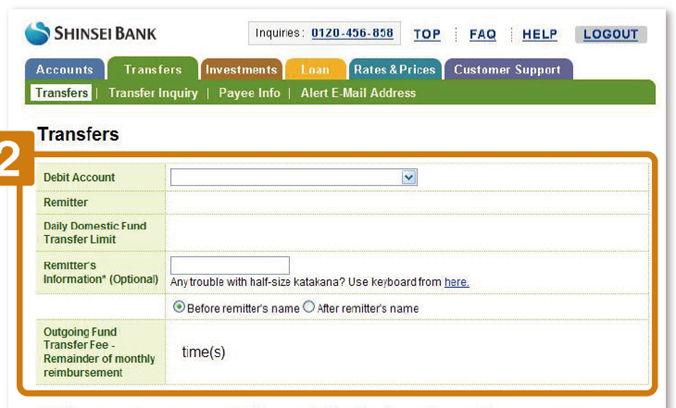 銀　　行　　名（Bank Name）銀行（Bank）銀行（Bank）銀行（Bank）銀行（Bank）銀行（Bank）銀行（Bank）銀行（Bank）銀行（Bank）銀行（Bank）銀行（Bank）銀行（Bank）支　　店　　名（Branch Name）支店 （Branch）支店 （Branch）支店 （Branch）支店 （Branch）支店 （Branch）支店 （Branch）支店 （Branch）支店 （Branch）（支店番号）/（Branch code）（支店番号）/（Branch code）（支店番号）/（Branch code）支　　店　　名（Branch Name）支店 （Branch）支店 （Branch）支店 （Branch）支店 （Branch）支店 （Branch）支店 （Branch）支店 （Branch）支店 （Branch）口　座　番　号（Account Number）（普通・当座）　　 （”Futsuu”・”Toza”）（普通・当座）　　 （”Futsuu”・”Toza”）（普通・当座）　　 （”Futsuu”・”Toza”）（普通・当座）　　 （”Futsuu”・”Toza”）名　　義　　人（ﾌﾘｶﾞﾅ Please fill in the name in alphabetical letters and “katakana”）※日本人の場合は漢字とフリガナを記入してください。　　　（ﾌﾘｶﾞﾅ Please fill in the name in alphabetical letters and “katakana”）※日本人の場合は漢字とフリガナを記入してください。　　　（ﾌﾘｶﾞﾅ Please fill in the name in alphabetical letters and “katakana”）※日本人の場合は漢字とフリガナを記入してください。　　　（ﾌﾘｶﾞﾅ Please fill in the name in alphabetical letters and “katakana”）※日本人の場合は漢字とフリガナを記入してください。　　　（ﾌﾘｶﾞﾅ Please fill in the name in alphabetical letters and “katakana”）※日本人の場合は漢字とフリガナを記入してください。　　　（ﾌﾘｶﾞﾅ Please fill in the name in alphabetical letters and “katakana”）※日本人の場合は漢字とフリガナを記入してください。　　　（ﾌﾘｶﾞﾅ Please fill in the name in alphabetical letters and “katakana”）※日本人の場合は漢字とフリガナを記入してください。　　　（ﾌﾘｶﾞﾅ Please fill in the name in alphabetical letters and “katakana”）※日本人の場合は漢字とフリガナを記入してください。　　　（ﾌﾘｶﾞﾅ Please fill in the name in alphabetical letters and “katakana”）※日本人の場合は漢字とフリガナを記入してください。　　　（ﾌﾘｶﾞﾅ Please fill in the name in alphabetical letters and “katakana”）※日本人の場合は漢字とフリガナを記入してください。　　　（ﾌﾘｶﾞﾅ Please fill in the name in alphabetical letters and “katakana”）※日本人の場合は漢字とフリガナを記入してください。　　　（Account Holder）